	KLASA:302-01/21-01/06	URBROJ:2140-27-1-23-22	Stubičke Toplice, 20.01.2023.Na temelju članka 2. stavka 9. Zakona o sustavu strateškog planiranja i upravljanja razvojem Republike Hrvatske (Narodne novine broj 123/17 i 151/22) i članka 46. stavka 2. točke 23. Statuta Općine Stubičke Toplice (Službeni glasnik Krapinsko-zagorske županije br. 16/09, 9/13, 15/18 i 7/21) načelnik Općine Stubičke Toplice donosiO D L U K Uo određivanju lokalnog koordinatora za obavljanje i koordinaciju poslova strateškog planiranja za Općinu Stubičke TopliceČlanak 1.Za lokalnog koordinatora za obavljanje i koordinaciju poslova strateškog planiranja na razini Općine Stubičke Toplice (u daljnjem tekstu: Općina) imenuje se Dubravka Špiček, mag. oec., Savjetnica za proračun; broj telefona 049/282-733, broj mobitela: 098/476-804, e-mail: proracun@stubicketoplice.hr.Za zamjenika lokalnog koordinatora iz stavka 1. ovog članka imenuje se Martina Zrinščak, dipl.iur., viša stručna suradnica za pravne poslove u Jedinstvenom upravnom odjelu, broj telefona: 049/503-770, broj mobitela: 099/233-4463, e-mail: martina@stubicketoplice.hr.Članak 2.Ova Odluka stupa na snagu prvog dana od dana donošenja.OPĆINSKI NAČELNIKJosip Beljak, dipl.ing.agrDOSTAVITI:www.stubicketoplice.hrRegionalnom koordinatoru: Zagorskoj razvojnoj agenciji, Frana Galovića 1b, 49000 KrapinaDubravki ŠpičekMartini ZrinščakArhiva, ovdje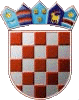 REPUBLIKA HRVATSKAKRAPINSKO-ZAGORSKA ŽUPANIJAOPĆINA STUBIČKE TOPLICENAČELNIK